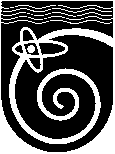 СОВЕТ ДЕПУТАТОВгородского округа Протвино Московской областиРЕШЕНИЕот ___________ № ____О проекте решения Совета депутатов городского округа Протвино«О внесении изменений и дополнений в Устав городского округа Протвино Московской области, принятый решением Совета депутатов города Протвино от 20.06.2005 № 40/6»В целях приведения Устава городского округа Протвино Московской области  в соответствие с действующим законодательством Российской Федерации, руководствуясь Федеральным законом от 06.10.2003 №131-ФЗ «Об общих принципах организации местного самоуправления в Российской Федерации», Совет депутатов городского округа Протвино Московской областиРЕШИЛ:1. Одобрить проект решения Совета депутатов городского округа Протвино Московской области «О внесении изменений и дополнений в Устав городского округа Протвино Московской области, принятый решением Совета депутатов города Протвино от 20.06.2005 № 40/6» (прилагается к настоящему решению).2. В соответствии с пунктом 1 части 3 статьи 28 Федерального закона от 06.10.2003 № 131-ФЗ «Об общих принципах организации местного самоуправления в Российской Федерации» вынести на публичные слушания проект, указанный в пункте 1 настоящего решения. Провести публичные слушания 17.03.2021 в 17.30 в к.405 Администрации городского округа Протвино Московской области (ул. Ленина, д.5). Публичные слушания провести в соответствии с Положением о порядке организации и проведения публичных слушаний в городском округе Протвино, утвержденным решением Совета депутатов города Протвино от 20.03.2006 № 101/16,   и Положением о порядке участия граждан в обсуждении проекта Устава городского округа Протвино, проектов правовых актов о внесении изменений и дополнений в Устав городского округа Протвино и порядка учёта предложений по указанным правовым актам, утвержденным решением Совета депутатов города Протвино от 03.03.2014 № 485/75 .3. Назначить комиссию по подготовке и проведению публичных слушаний  17.03.2021 (далее-Комиссия) в следующем составе: - Поярков С.Г. - председатель Комиссии;         - Евсиков А.А.- Кузьминова О.С.; - Малая Т.Н.;- Хадиков В.П.4. Предложения по проекту правового акта о внесении изменений и дополнений в Устав городского округа Протвино Московской области принимать в соответствии с  Положением о порядке участия граждан в обсуждении проекта Устава городского округа Протвино, проектов правовых актов о внесении изменений и дополнений в Устав городского округа Протвино и порядке учёта предложений по указанным  правовым актам, утвержденным решением Совета депутатов города Протвино от 03.03.2014    №485/75. 5. Комиссии, указанной в пункте 3 настоящего решения: - принимать от жителей города предложения и замечания  по проекту правового акта, выносимому на  публичные слушания в здании Администрации городского округа  Протвино по адресу: Московская область, г. Протвино, ул. Ленина, д.5 по 15.03.2021 (включительно) в к. 302  с понедельника по четверг: с 9-00 до 17-00, в пятницу: с 9-00 до 16-00, перерыв на обед с 13-00 до 14-00 часов;- обобщить все представленные предложения и замечания жителей города, и вынести их на публичные слушания по проекту, указанному в пункте 1 настоящего решения.6.  Направить для опубликования в газете «Протвино сегодня» 	и разместить на официальном сайте Администрации protvino.ru.	- настоящее решение с приложением;	- решение Совета депутатов города Протвино от 03.03.2014 №485/75 «О Положении о порядке участия граждан в обсуждении проекта Устава городского округа Протвино, проектов правовых актов о внесении изменений и дополнений в Устав городского округа Протвино и порядке учёта предложений по указанным правовым актам».7. Профинансировать проведение данных публичных слушаний из местного бюджета.8. Контроль за исполнением настоящего решения возложить на временно исполняющего полномочия Главы городского округа Протвино Пояркова С.Г..Приложение к решению Совета депутатов городского округа Протвино Московской области                  от __________ №____СОВЕТ ДЕПУТАТОВгородского округа Протвино РЕШЕНИЕ (проект)от ___________ № _______О внесении изменений и дополнений в Устав городского округа Протвино Московской области, принятый решением Совета депутатов города Протвино от 20.06.2005 № 40/6 В целях приведения Устава городского округа Протвино Московской области в соответствие с действующим законодательством Российской Федерации, руководствуясь Федеральным законом от 06.10.2003 №131-ФЗ «Об общих принципах организации местного самоуправления в Российской Федерации», Совет депутатов городского округа Протвино Московской областиРЕШИЛ:1. Внести в Устав городского округа Протвино Московской области, принятый решением Совета депутатов города Протвино от 20.06.2005 № 40/6, зарегистрированный в Главном управлении Министерства юстиции Российской Федерации по Центральному федеральному округу 21 июля 2006 года № RU503310002006001, с изменениями, принятыми  решениями Совета депутатов города Протвино от 26.06.2006 № 140/21, от 13.10.2008 №364/54, от 20.12.2010 №180/30, от 08.11.2012 №356/56, от 07.04.2014 №490/77, от 29.06.2015 №68/14, от 25.01.2016 №128/26, от 27.03.2017 №224/40,от 28.08.2017 № 256/45, от 30.07.2018 № 321/59,от 26.08.2019 № 409/74, от 23.12.2019 № 21/6, от 31.08.2020 №61/21 следующие изменения:1.1. в подпункте 34) пункта 1 статьи 11 после слов «условий для» дополнить словами «развития сельскохозяйственного производства,»;1.2. в подпункте 44) пункта 1 статьи 11 слова «государственном кадастре недвижимости» заменить словами «кадастровой деятельности»;1.3. статью 11 пункт 1.1. дополнить подпунктом 22) следующего содержания:«22) оказание содействия в осуществлении нотариусом приема населения в соответствии с графиком приема населения, утвержденным нотариальной палатой субъекта Российской Федерации.»;1.4. статью 11 пункт 1.1. дополнить подпунктом 23) следующего содержания:«23) предоставление сотруднику, замещающему должность участкового уполномоченного полиции, и членам его семьи жилого помещения на период замещения сотрудником указанной должности.»;1.5. статью 11 пункт 1.1. дополнить подпунктом 24) следующего содержания:«24) осуществление мероприятий по оказанию помощи лицам, находящимся в состоянии алкогольного, наркотического или иного токсического опьянения.»;1.6.  в статье 12 в пункте 1 подпункт 4.1) признать утратившим силу;1.7. в первом абзаце пункта 1 статьи 30 слова «в две трети» заменить словами «большинством»;1.8. в первом абзаце пункта 1 статьи 30 слово «непостоянной» заменить словом «постоянной»;1.9. пункт 8 статьи 30 изложить в следующей редакции:«8. Заседание Совета депутатов считается правомочным, если на нём присутствует не менее 50 процентов от числа избранных депутатов.»;1.10. пункт 4 статьи 33 изложить в следующей редакции:  «4. Депутаты Совета депутатов осуществляют свои полномочия, как правило, на непостоянной   основе.           По решению Совета депутатов на постоянной основе могут работать не более двух депутатов Совета депутатов.        Депутату, осуществляющему свои полномочия на непостоянной основе, в соответствии с настоящим Уставом гарантируется сохранение места работы (должности) в совокупности на пять рабочих дней в месяц.»;1.11. пункт 2 статьи 34 дополнить вторым предложением следующего содержания:«Глава городского округа считается избранным, если за него проголосовало большинство от установленной численности депутатов Совета депутатов.»;1.12. пункт 4 статьи 34 исключить;1.13. пункт 10 статьи 34 изложить в следующей редакции:«10.Глава городского округа должен соблюдать ограничения, запреты, исполнять обязанности, которые установлены Федеральным законом от 25 декабря 2008 года N 273-ФЗ "О противодействии коррупции", Федеральным законом от 3 декабря 2012 года N 230-ФЗ "О контроле за соответствием расходов лиц, замещающих государственные должности, и иных лиц их доходам", Федеральным законом от 7 мая 2013 года N 79-ФЗ "О запрете отдельным категориям лиц открывать и иметь счета (вклады), хранить наличные денежные средства и ценности в иностранных банках, расположенных за пределами территории Российской Федерации, владеть и (или) пользоваться иностранными финансовыми инструментами".»;1.14. пункт 1 статьи 35 дополнить подпунктом 28) следующего содержания:«28) обеспечивает защиту сведений, составляющих государственную тайну, в соответствии с возложенными задачами и в пределах своей компетенции, несет ответственность за организацию защиты сведений, составляющих государственную тайну в соответствии с Законом от 21 июля 1993 года № 5485-1 « О государственной тайне.»;1.15. в пункте 2 статьи 36 слова «и несоблюдения ограничений, установленных»  заменить словами «, если иное не предусмотрено»; - это ст. 40 ФЗ1.16. статью 36 дополнить пунктом 2.1. следующего содержания:«2.1. Проверка достоверности и полноты сведений о доходах, расходах, об имуществе и обязательствах имущественного характера, представляемых в соответствии с законодательством Российской Федерации о противодействии коррупции Главой городского округа, проводится по решению Губернатора Московской области в порядке, установленном законом Московской области.»;1.17. статью 36 дополнить пунктом 2.2. следующего содержания:«2.2. При выявлении в результате проверки, проведенной в соответствии с пунктом 2.1. настоящей статьи, фактов несоблюдения ограничений, запретов, неисполнения обязанностей, которые установлены Федеральным законом от 25 декабря 2008 года N 273-ФЗ "О противодействии коррупции", Федеральным законом от 3 декабря 2012 года N 230-ФЗ "О контроле за соответствием расходов лиц, замещающих государственные должности, и иных лиц их доходам", Федеральным законом от 7 мая 2013 года N 79-ФЗ "О запрете отдельным категориям лиц открывать и иметь счета (вклады), хранить наличные денежные средства и ценности в иностранных банках, расположенных за пределами территории Российской Федерации, владеть и (или) пользоваться иностранными финансовыми инструментами", Губернатор Московской области обращается с заявлением о досрочном прекращении полномочий Главы городского округа или применении в отношении указанного лица иной меры ответственности в Совет депутатов городского округа Протвино или в суд.»;        2. Направить настоящее решение в Управление Министерства юстиции Российской Федерации по Московской области для государственной регистрации. 3. Настоящее решение опубликовать в газете «Протвино сегодня», разместить на официальном сайте protvino.ru в течение семи дней со дня его поступления из Управления Министерства юстиции Российской Федерации по Московской области после государственной регистрации.4. Настоящее решение, прошедшее государственную регистрацию, вступает в силу после его официального опубликования.Заместитель председателя Совета депутатовгородского округа Протвино Московской области                                       А.А. ЕвсиковВременно исполняющий полномочия Главыгородского округа Протвино Московской области                                      С.Г. Поярков«___» ____________ 2021   «___» ___________ 2021